Microsoft Word Consignment Purchase Order Template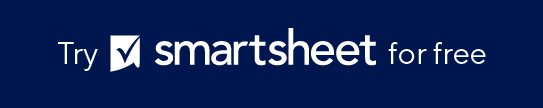 PURCHASE ORDER NO. PURCHASE ORDER NO. PURCHASE ORDER NO. PURCHASE ORDER NO. DATEDATEADDRESSCOMPANY LOGOADDRESSCOMPANY LOGOCUSTOMER ID NO.CUSTOMER ID NO.PHONECOMPANY LOGOEMAILCOMPANY LOGOBILL TO: BILL TO: BILL TO: BILL TO: SHIP TO: SHIP TO: SHIP TO: SHIP TO: ADDRESSADDRESSADDRESSADDRESSPHONEPHONEEMAILEMAILCONSIGNMENT TERMS AND CONDITIONSCONSIGNMENT TERMS AND CONDITIONSCONSIGNMENT TERMS AND CONDITIONSCONSIGNMENT TERMS AND CONDITIONSCONSIGNMENT TERMS AND CONDITIONSCONSIGNMENT TERMS AND CONDITIONSCONSIGNMENT TERMS AND CONDITIONSPAYMENT TERMSINVENTORY MANAGEMENT AND REPLENISHMENT DETAILSINVENTORY MANAGEMENT AND REPLENISHMENT DETAILSSTORAGE AND HANDLING REQUIREMENTSSHIPPING METHODSHIPPING TERMSSHIP VIAPAYMENTDELIVERY DATEITEM NO.DESCRIPTIONQTYUNIT PRICETOTALSUBTOTALTAX RATETAXS&HPlease make check payable to .Please make check payable to .Please make check payable to .OTHERTHANK YOUTHANK YOUTHANK YOUTOTALREMARKS / INSTRUCTIONSREMARKS / INSTRUCTIONSAPPROVED BYSIGNATUREDATEFor questions concerning this order, please contact For questions concerning this order, please contact For questions concerning this order, please contact For questions concerning this order, please contact For questions concerning this order, please contact DISCLAIMERAny articles, templates, or information provided by Smartsheet on the website are for reference only. While we strive to keep the information up to date and correct, we make no representations or warranties of any kind, express or implied, about the completeness, accuracy, reliability, suitability, or availability with respect to the website or the information, articles, templates, or related graphics contained on the website. Any reliance you place on such information is therefore strictly at your own risk.